Отчет. В срок с 10  по 22 ноября 2023 года председателем контрольно-счетного отдела муниципального образования «Муниципальный округ Можгинский район Удмуртской Республики» проведена финансово-экономическая экспертиза  на  постановление Администрации муниципального образования «Муниципальный округ Можгинский район Удмуртской Республики» от 08.11.2023 № 848 «Об утверждении отчета об исполнении  бюджета муниципального образования «Муниципальный округ Можгинский район Удмуртской Республики» за 9 месяцев 2023 года.Финансово-экономическая экспертиза на постановление Администрации муниципального образования «Муниципальный округ Можгинский район Удмуртской Республики» от 08 ноября 2023 года № 848 «Об утверждении отчета об исполнении  бюджета муниципального образования «Муниципальный округ Можгинский район Удмуртской Республики» за 9 месяцев 2023 года»  проводится  в соответствии со статьей 264.2  Бюджетного кодекса Российской Федерации (далее - БК РФ), положениями Федерального закона от 07 февраля 2011года  №  6-ФЗ «Об общих принципах организации и деятельности контрольно-счетных органов субъектов Российской Федерации и муниципальных образований»,  Уставом муниципального образования «Муниципальный округ Можгинский район Удмуртской Республики», на основании Положения  о контрольно - счетном отделе муниципального образования «Муниципальный округ Можгинский район Удмуртской Республики», утвержденного решением Совета депутатов муниципального образования «Муниципальный округ Можгинский район Удмуртской Республики» от 15 декабря 2021 года № 4.12, пункта 2.3 плана работы контрольно-счетного отдела муниципального образования «Муниципальный округ Можгинский район Удмуртской Республики» на  2023 год, утвержденного приказом контрольно-счетного отдела  от 29 декабря 2022г. № 30-од,  Стандарта внешнего муниципального финансового контроля «Общие правила проведения экспертно-аналитических мероприятий» СВМФК-КСО-3, утвержденного приказом контрольно-счетного отдела от 11 января 2022 года № 9-од. Целью экспертно-аналитического мероприятия является: реализация закрепленных за контрольно-счетным отделом полномочий, в целях регулярного информирования Совета депутатов и Главы муниципального образования «Муниципальный округ Можгинский район Удмуртской Республики» о ходе исполнения бюджета муниципального образования «Муниципальный округ Можгинский район Удмуртской Республики». Предметом экспертно-аналитического мероприятия явились: постановление Администрации муниципального образования «Муниципальный округ Можгинский район Удмуртской Республики» от 08.11.2023г. №  848 «Об утверждении отчета об исполнении  бюджета муниципального образования «Муниципальный округ Можгинский район Удмуртской Республики» за 9 месяцев  2023 года» (далее- Постановление № 848), Отчет ф. 0503317,  Положение о бюджетном процессе в муниципальном образовании «Муниципальный округ Можгинский район Удмуртской Республики», утвержденное решением  Совета депутатов от 15.11.2021года № 3.16, муниципальные правовые акты, материалы и документы финансово-экономических обоснований указанного Постановления в части, касающейся доходных и расходных обязательств бюджета  района, иные распорядительные документы.Объекты экспертно-аналитического мероприятия: Администрация муниципального образования «Муниципальный округ Можгинский район Удмуртской Республики», Управление финансов Администрации муниципального образования «Муниципальный округ Можгинский район Удмуртской Республики».                          В результате подготовки заключения установлено:1. Анализ структуры постановления об утверждении отчета об исполнении бюджета района за 9 месяцев 2023 года показал, что основные характеристики и параметры бюджета соответствуют требованиям и нормам действующего бюджетного законодательства.2. Данные изменения в бюджет района Управлением финансов произведены с учетом приказа Минфина России от 24.05.2022г. № 82н «О Порядке формирования и применения кодов бюджетной классификации Российской Федерации, их структуре и принципах назначения» (в ред. от 18.11.2022г. № 176н).3. Замечания финансово-экономического характера отсутствуют. Нормативно-правовые акты органов местного самоуправления в полном объеме представлены и достаточны для проведения экспертизы. Контрольно-счетным отделом отмечено, что не представлены для проведения финансово-экономических экспертизы муниципальные программы: «Развитие образования и воспитание» изменения, утвержденные постановлениями от 07.08.2023 № 519, от 18.08.2023 № 556; «Развитие культуры» июнь 2023г.  Представление по результатам экспертно-аналитического мероприятия не направлялось.исп. председатель  КСО  Т.А. Пантелеева.23.11.2023г.КОНТРОЛЬНО-СЧЕТНЫЙ ОТДЕЛ
МУНИЦИПАЛЬНОГО ОБРАЗОВАНИЯ «МУНИЦИПАЛЬНЫЙ ОКРУГ МОЖГИНСКИЙ РАЙОН УДМУРТСКОЙ РЕСПУБЛИКИ»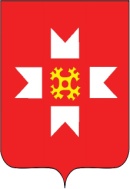 «УДМУРТ ЭЛЬКУНЫСЬ МОЖГА ЁРОС МУНИЦИПАЛ ОКРУГ» МУНИЦИПАЛ КЫЛДЫТЭТЫСЬ ЭСКЕРОН-ЛЫДЪЯНЪЯ ЁЗЭТ